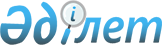 О бюджете Алакольского района на 2014-2016 годы
					
			Утративший силу
			
			
		
					Решение маслихата Алакольского района Алматинской области от 21 декабря 2013 года N 25-1. Зарегистрировано Департаментом юстиции Алматинской области 30 декабря 2013 года N 2536. Утратило силу решением Алакольского районного маслихата Алматинской области от 27 мая 2015 года № 49-5      Сноска. Утратило силу решением Алакольского районного маслихата Алматинской области от 27.05.2015 № 49-5.

      Примечание РЦПИ.

      В тексте документа сохранена пунктуация и орфография оригинала.

      В соответствии с пунктом 2 статьи 9 Бюджетного кодекса Республики Казахстан от 4 декабря 2008 года, подпунктом 1) пункта 1 статьи 6 Закона Республики Казахстан "О местном государственном управлении и самоуправлении в Республике Казахстан" 23 декабря 2001 года, Алакольский районный маслихат РЕШИЛ:

      1. Утвердить районный бюджет на 2014-2016 годы согласно приложениям 1, 2 и 3 соответственно, в том числе на 2014 в следующих объемах:

      1) доходы 7865208 тысяч тенге, в том числе:

      налоговые поступления 1306100 тысяч тенге;

      неналоговые поступления 6360 тысяч тенге;

      поступления от продажи основного капитала 53491 тысяч тенге;

      поступления трансфертов 6499257 тысяч тенге в том числе:

      целевые текущие трансферты 2059146 тысяч тенге;

      целевые трансферты на развитие 2079581тысяч тенге;

      субвенция 2360530 тысяч тенге;

      2) затраты 7765319 тысяч тенге;

      3) чистое бюджетное кредитование 23448 тысяч тенге, в том числе:

      бюджетные кредиты 28984 тысяч тенге;

      погашение бюджетных кредитов 5536 тысяч тенге;

      4) сальдо по операциям с финансовыми активами 159325 тысяч тенге;

      5) дефицит ( профицит) бюджета (-) 82884 тысяч тенге;

      6) финансирование дефицита ( профицита) бюджета 82884 тысяч тенге.

      Сноска. Пункт 1 в редакции решения маслихата Алакольского района Алматинской области от 21.11.2014 N 40-2 (вводится в действие с 01.01.2014).

      2. Утвердить черезвычайный резерв местного исполнительного органа района на 2014 год в сумме 9562 тысяч тенге для ликвидации черезвычайных ситуаций природного и техногенного характера на территории района.

      3. Утвердить перечень местных бюджетных программ не подлежащих секвестру в процессе исполнения бюджета на 2014 год согласно приложению 4.

      4. Контроль за исполнением настоящего решения возложить на постоянную комиссию Алакольского районного маслихата "Об экономике, соблюдению законности и бюджете".

      5. Настоящее решение вводится действие с 1 января 2014 года.

 Районный бюджет Алакольского района на 2014 год      Сноска. Приложение 1 в редакции решения маслихата Алакольского района Алматинской области от 21.11.2014 N 40-2 (вводится в действие с 01.01.2014).

 Районный бюджет Алакольского района на 2015 год Районный бюджет Алакольского района на 2016 год Перечень бюджетных программ, не подлежащих секвестру в процессе
исполнения бюджета на 2014 год
					© 2012. РГП на ПХВ «Институт законодательства и правовой информации Республики Казахстан» Министерства юстиции Республики Казахстан
				
      Председатель сессии

Катыкбаев К.А.

      Секретарь районного маслихата

Сейрбаев Б.Т.

      СОГЛАСОВАНО:

      Начальник районного

      отдела экономики и

      бюджетного планирования

Бекболатов Сатай Нурмухашевич
Приложение N 1
утвержденное решением маслихата
Алакольского района от 21 декабря
2013 года N 25-1 "О районном бюджете
Алакольского района на 2014-2016 годы"Категория

Категория

Категория

Категория

Сумма

(тысяч

тенге)

Класс

Класс

Наименование

Сумма

(тысяч

тенге)

Подкласс

Подкласс

Сумма

(тысяч

тенге)

1. Доходы

7865208

1

Налоговые поступления

1306100

04

Hалоги на собственность

1260509

1

Hалоги на имущество

1134101

3

Земельный налог

15055

4

Hалог на транспортные средства

106698

5

Единый земельный налог

4655

05

Внутренние налоги на товары, работы и услуги

35617

2

Акцизы

18303

3

Поступления за использование природных и других

ресурсов

6567

4

Сборы за ведение предпринимательской и

профессиональной деятельности

9701

5

Налог на игорный бизнес

1046

07

Прочие налоги

115

1

Прочие налоги

115

08

Обязательные платежи, взимаемые за совершение

юридически значимых действий и (или) выдачу

документов уполномоченными на то

государственными органами или должностными

лицами

9859

1

Государственная пошлина

9859

2

Неналоговые поступления

6360

06

Прочие неналоговые поступления

6360

1

Прочие неналоговые поступления

6360

3

Поступления от продажи основного капитала

53491

03

Продажа земли и нематериальных активов

53491

1

Продажа земли

52204

2

Плата за продажу права аренды земельного участка

1287

4

Поступления трансфертов

6499257

02

Трансферты из вышестоящих органов

государственного управления

6499257

2

Трансферты из областного бюджета

6499257

Функциональная группа

Функциональная группа

Функциональная группа

Функциональная группа

Функциональная группа

Сумма

(тысяч

тенге)

функциональная подгруппа

функциональная подгруппа

функциональная подгруппа

функциональная подгруппа

Сумма

(тысяч

тенге)

Администратор бюджетных программ

Администратор бюджетных программ

Администратор бюджетных программ

Сумма

(тысяч

тенге)

Программа

Программа

Сумма

(тысяч

тенге)

Наименование

Сумма

(тысяч

тенге)

2. Затраты

7765319

1

Государственные услуги общего характера

533008

1

Представительные, исполнительные и другие

органы, выполняющие общие функции

государственного управления

498997

112

Аппарат маслихата района

13679

001

Услуги по обеспечению деятельности маслихата

района

13279

003

Капитальные расходы государственных органов

400

122

Аппарат акима района

142221

001

Услуги по обеспечению деятельности акима района

140369

003

Капитальные расходы государственных органов

1852

123

Аппарат акима района в городе, города районного

значения, поселка, села, сельского округа

343097

001

Услуги по обеспечению деятельности акима района

в городе, города районного значения, поселка,

села, сельского округа

335579

022

Капитальные расходы государственных органов

7518

2

Финансовая деятельность

17817

452

Отдел финансов района

17817

001

Услуги по реализации государственной политики в

области исполнения бюджета района и управления

коммунальной собственностью района

12497

003

Проведение оценки имущества в целях

налогообложения

930

010

Приватизация, управление коммунальным

имуществом, постприватизационная деятельность и

регулирование споров, связанных с этим

771

018

Капитальные расходы государственных органов

3619

5

Планирование и статистическая деятельность

16194

453

Отдел экономики и бюджетного планирования района

16194

001

Услуги по реализации государственной политики в

области формирования и развития экономической

политики, системы государственного планирования

и управления района

15694

004

Капитальные расходы государственного органа

500

2

Оборона

28129

1

Военные нужды

2794

122

Аппарат акима района

2794

005

Мероприятия в рамках исполнения всеобщей

воинской обязанности

2794

2

Организация работы по чрезвычайным ситуациям

25335

122

Аппарат акима района

25335

006

Предупреждение и ликвидация чрезвычайных

ситуаций масштаба района

21905

007

Мероприятия по профилактике и тушению степных

пожаров районного (городского) масштаба, а также

пожаров в населенных пунктах, в которых не

созданы органы государственной противопожарной

службы

3430

3

Общественный порядок, безопасность, правовая,

судебная, уголовно-исполнительная деятельность

5841

9

Прочие услуги в области общественного порядка и

безопасности

5841

485

Отдел пассажирского транспорта и автомобильных

дорог района

5841

021

Обеспечение безопасности дорожного движения в

населенных пунктах

5841

4

Образование

4210868

1

Дошкольное воспитание и обучение

337089

464

Отдел образования района

337089

009

Обеспечение деятельности организаций дошкольного

воспитания и обучения

67727

040

Реализация государственного образовательного

заказа в дошкольных организациях образования

269362

2

Начальное, основное среднее и общее среднее

образование

2920044

123

Аппарат акима района в городе, города районного

значения, поселка, села, сельского округа

4654

005

Организация бесплатного подвоза учащихся до

школы и обратно в сельской местности

4654

464

Отдел образования района

2915390

003

Общеобразовательное обучение

2900766

006

Дополнительное образование для детей и юношества

14624

9

Прочие услуги в области образования

953735

464

Отдел образования района

773735

001

Услуги по реализации государственной политики на

местном уровне в области образования

12082

005

Приобретение и доставка учебников,

учебно-методических комплексов для

государственных учреждений образования района

35309

007

Проведение школьных олимпиад, внешкольных

мероприятий и конкурсов районного (городского)

масштаба

1290

012

Капитальные расходы государственных органов

2000

015

Ежемесячные выплаты денежных средств опекунам

(попечителям) на содержание ребенка сироты

(детей-сирот), и ребенка (детей), оставшегося

без попечения родителей

35652

067

Капитальные расходы подведомственных

государственных учреждений и организаций

687402

467

Отдел строительства района

180000

037

Строительство и реконструкция объектов

образования

180000

6

Социальная помощь и социальное обеспечение

206734

2

Социальная помощь

184471

451

Отдел занятости и социальных программ района

184471

002

Программа занятости

42476

004

Оказание социальной помощи на приобретение

топлива специалистам здравоохранения,

образования, социального обеспечения, культуры и

спорта и ветеринарии в сельской местности в

соответствии с законодательством Республики

Казахстан

19594

005

Государственная адресная социальная помощь

2559

006

Оказание жилищной помощи

7099

007

Социальная помощь отдельным категориям

нуждающихся граждан по решениям местных

представительных органов

22708

010

Материальное обеспечение детей-инвалидов,

воспитывающихся и обучающихся на дому

3928

014

Оказание социальной помощи нуждающимся гражданам

на дому

21523

016

Государственные пособия на детей до 18 лет

40823

017

Обеспечение нуждающихся инвалидов обязательными

гигиеническими средствами и предоставление услуг

специалистами жестового языка, индивидуальными

помощниками в соответствии с индивидуальной

программой реабилитации инвалида

23761

9

Прочие услуги в области социальной помощи и

социального обеспечения

22263

451

Отдел занятости и социальных программ района

22263

001

Услуги по реализации государственной политики на

местном уровне в области обеспечения занятости и

реализации социальных программ для населения

18035

011

Оплата услуг по зачислению, выплате и доставке

пособий и других социальных выплат

1928

021

Капитальные расходы государственного органа

2300

050

Реализация Плана мероприятий по обеспечению прав

и улучшению качества жизни инвалидов

0

7

Жилищно-коммунальное хозяйство

2201450

1

Жилищное хозяйство

543569

123

Аппарат акима района в городе, города районного

значения, поселка, села, сельского округа

13603

027

Ремонт и благоустройство объектов в рамках

развития городов и сельских населенных пунктов

по Дорожной карте занятости 2020

13603

467

Отдел строительства района

516802

003

Проектирование, строительство и (или)

приобретение жилья коммунального жилищного фонда

318157

004

Проектирование, развитие, обустройство и (или)

приобретение инженерно-коммуникационной

инфраструктуры

198645

487

Отдел жилищно-коммунального хозяйства и жилищной

инспекции района

13164

001

Услуги по реализации государственной политики на

местном уровне в области жилищного-коммунального

хозяйства и жилищного фонда

7189

006

Обеспечение жильем отдельных категорий граждан

5975

2

Коммунальное хозяйство

1598348

467

Отдел строительства района

1000

005

Развитие коммунального хозяйства

1000

487

Отдел жилищно-коммунального хозяйства и жилищной

инспекции района

1597348

015

Обеспечение бесперебойного тепло снабжения малых

городов.

89250

016

Функционирование системы водоснабжения и

водоотведения

66813

026

Организация эксплуатации тепловых сетей,

находящихся в коммунальной собственности районов

59506

028

Развитие коммунального хозяйства

1059087

029

Развитие системы водоснабжения и водоотведения

322692

3

Благоустройство населенных пунктов

59533

123

Аппарат акима района в городе, города районного

значения, поселка, села, сельского округа

30351

008

Освещение улиц в населенных пунктах

3905

009

Обеспечение санитарии населенных пунктов

5652

010

Содержание мест захоронений и погребение

безродных

380

011

Благоустройство и озеленение населенных пунктов

20414

487

Отдел жилищно-коммунального хозяйства и жилищной

инспекции района

29182

017

Обеспечение санитарии населенных пунктов

1200

025

Освещение улиц в населенных пунктах

22778

030

Благоустройство и озеленение населенных пунктов

5204

8

Культура, спорт, туризм и информационное

пространство

145926

1

Деятельность в области культуры

66069

455

Отдел культуры и развития языков района

66069

003

Поддержка культурно-досуговой работы

66069

2

Спорт

12110

465

Отдел физической культуры и спорта района

12110

001

Услуги по реализации государственной политики на

местном уровне в сфере физической культуры и

спорта

6755

004

Капитальные расходы государственного органа

450

006

Проведение спортивных соревнований на районном

уровне

2386

007

Подготовка и участие членов сборных команд

района по различным видам спорта на областных

спортивных соревнованиях

2519

3

Информационное пространство

35535

455

Отдел культуры и развития языков района

35535

006

Функционирование районных (городских) библиотек

28823

007

Развитие государственного языка и других языков

народа Казахстана

6712

9

Прочие услуги по организации культуры, спорта,

туризма и информационного пространства

32212

455

Отдел культуры и развития языков района

10722

001

Услуги по реализации государственной политики на

местном уровне в области развития языков и

культуры

5772

010

Капитальные расходы государственного органа

450

032

Капитальные расходы подведомственных

государственных учреждений и организации

4500

456

Отдел внутренней политики района

21490

001

Услуги по реализации государственной политики на

местном уровне в области информации,укрепления

государственности и формирования социального

оптимизма граждан

21190

006

Капитальные расходы государственного органа

300

10

Сельское, водное, лесное, рыбное хозяйство,

особо охраняемые природные территории, охрана

окружающей среды и животного мира, земельные

отношения

164922

1

Сельское хозяйство

47563

453

Отдел экономики и бюджетного планирования района

7043

099

Реализация мер по оказанию социальной поддержки

специалистов

7043

462

Отдел сельского хозяйства района

15965

001

Услуги по реализации государственной политики на

местном уровне в сфере сельского хозяйства

15965

473

Отдел ветеринарии района

24555

001

Услуги по реализации государственной политики на

местном уровне в сфере ветеринарии

6058

006

Организация санитарного убоя больных животных

2292

007

Организация отлова и уничтожения бродячих собак

и кошек

1000

008

Возмещение владельцам стоимости изымаемых и

уничтожаемых больных животных, продуктов и сырья

животного происхождения

12985

009

Проведение ветеринарных мероприятий по

энзоотическим болезням животных

2220

6

Земельные отношения

9545

463

Отдел земельных отношений района

9545

001

Услуги по реализации государственной политики в

области регулирования земельных отношений на

территории района

9345

007

Капитальные расходы государственного органа

200

9

Прочие услуги в области сельского, водного,

лесного, рыбного хозяйства, охраны окружающей

среды и земельных отношений

107814

473

Отдел ветеринарии района

107814

011

Проведение противоэпизоотических мероприятий

107814

11

Промышленность, архитектурная, градостроительная

и строительная деятельность

13798

2

Архитектурная, градостроительная и строительная

деятельность

13798

467

Отдел строительства района

7965

001

Услуги по реализации государственной политики на

местном уровне в области строительства

7845

017

Капитальные расходы государственных органов

120

468

Отдел архитектуры и градостроительства района

5833

001

Услуги по реализации государственной политики в

области архитектуры и градостроительства на

местном уровне

5833

12

Транспорт и коммуникации

189033

1

Автомобильный транспорт

183552

485

Отдел пассажирского транспорта и автомобильных

дорог района

183552

023

Обеспечение функционирования автомобильных дорог

112536

045

Капитальный и средний ремонт автомобильных дорог

районного значения и улиц населенных пунктов

71016

9

Прочие услуги в сфере транспорта и коммуникаций

5481

485

Отдел пассажирского транспорта и автомобильных

дорог района

5481

001

Услуги по реализации государственной политики на

местном уровне в области жилищно-коммунального

хозяйства, пассажирского транспорта и

автомобильных дорог

5081

003

Капитальные расходы государственных органов

400

13

Прочие

64803

3

Поддержка предпринимательской деятельности и

защиты конкуренции

7391

469

Отдел предпринимательства района

7391

001

Услуги по реализации государственной политики на

местном уровне в области развития

предпринимательства и промышленности

7091

004

Капитальные расходы государственных органов

300

9

Прочие

57412

123

Аппарат акима района в городе, города районного

значения, поселка,села, сельского округа

47850

040

Реализация мер по содействию экономическому

развитию регионов в рамках Программы "Развитие

регионов"

47850

452

Отдел финансов района

9562

012

Резерв местного исполнительного органа района

9562

15

Трансферты

807

452

Отдел финансов района

807

006

Возврат неиспользованных (недоиспользованных)

целевых трансфертов

807

3. Чистое бюджетное кредитование

23448

Бюджетные кредиты

28984

10

Сельское, водное, лесное, рыбное хозяйство,

особо охраняемые природные территории, охрана

окружающей среды и животного мира, земельные

отношения

28984

1

Сельское хозяйство

28984

453

Отдел экономики и бюджетного планирования

района

28984

006

Бюджетные кредиты для реализации мер социальной

поддержки специалистов

28984

Категория

Категория

Категория

Категория

Сумма

(тысяч

тенге)

Класс

Класс

Наименование

Сумма

(тысяч

тенге)

Подкласс

Подкласс

Сумма

(тысяч

тенге)

5

Погашение бюджетных кредитов

5536

01

Погашение бюджетных кредитов

5536

1

Погашение бюджетных кредитов, выданных из

государственного бюджета

5536

Функциональная группа

Функциональная группа

Функциональная группа

Функциональная группа

Функциональная группа

Сумма

(тысяч тенге)

Функциональная подгруппа

Функциональная подгруппа

Функциональная подгруппа

Функциональная подгруппа

Сумма

(тысяч тенге)

Администратор бюджетных программ

Администратор бюджетных программ

Администратор бюджетных программ

Сумма

(тысяч тенге)

Программа

Программа

Сумма

(тысяч тенге)

Наименование

Сумма

(тысяч тенге)

IV. Сальдо по операциям с финансовыми

активами

159325

Приобретение финансовых активов

159325

13

Прочие

159325

9

Прочие

159325

487

Отдел жилищно-коммунального хозяйства и

жилищной инспекции района

159325

065

Формирование или увеличение уставного

капитала юридических лиц

159325

Категория

Категория

Категория

Категория

Сумма

(тысяч

тенге)

Класс

Класс

Наименование

Сумма

(тысяч

тенге)

Подкласс

Подкласс

Сумма

(тысяч

тенге)

5. Дефицит (профицит) бюджета

-82884

6. Финансирование дефицита (профицита) бюджета

82884

7

Поступление займов

28984

01

Внутренние государственные займы

28984

2

Договоры займа

28984

8

Используемые остатки бюджетных средств

59533

01

Остатки бюджетных средств

59533

1

Свободные остатки бюджетных средств

59533

Функциональная группа

Функциональная группа

Функциональная группа

Функциональная группа

Функциональная группа

Сумма

(тысяч

тенге)

функциональная подгруппа Наименование

функциональная подгруппа Наименование

функциональная подгруппа Наименование

функциональная подгруппа Наименование

Сумма

(тысяч

тенге)

Администратор бюджетных программ

Администратор бюджетных программ

Администратор бюджетных программ

Сумма

(тысяч

тенге)

Программа

Программа

Сумма

(тысяч

тенге)

16

Погашение займов

5 633

1

Погашение займов

5 633

452

Отдел финансов района

5 633

008

Погашение долга местного исполнительного

перед вышестоящим бюджетом

5 536

021

Возврат неиспользованных бюджетных кредитов,

выданных из местного бюджета

97

Приложение N 2
к решению маслихата Алакольского
района от 21 декабря 2013 года
N 25-1 "О районном бюджете
Алакольского района
на 2014-2016 годы"Категория

Категория

Категория

Категория

Сумма

(тыс.тенге)

Класс

Класс

Класс

Сумма

(тыс.тенге)

Подкласс

Подкласс

Сумма

(тыс.тенге)

Наименование

Сумма

(тыс.тенге)

1. Доходы

5232568

1

Налоговые поступления

1418367

4

Hалоги на собственность

1381976

1

Hалоги на имущество

1236204

3

Земельный налог

18500

4

Hалог на транспортные средства

122318

5

Единый земельный налог

4954

5

Внутренние налоги на товары, работы и услуги

27661

2

Акцизы

8736

3

Поступления за использование природных и

других ресурсов

6700

4

Сборы за ведение предпринимательской и

профессиональной деятельности

11225

5

Налог на игорный бизнес

1000

7

Прочие налоги

150

1

Прочие налоги

150

8

Обязательные платежи, взимаемые за совершение

юридически значимых действий и (или) выдачу

документов уполномоченными на то

государственными органами или должностными

лицами

8580

1

Государственная пошлина

8580

2

Неналоговые поступления

4500

1

Доходы от государственной собственности

0

5

Доходы от аренды имущества, находящегося в

государственной собственности

0

4

Штрафы, пени, санкции, взыскания, налагаемые

государственными учреждениями, финансируемыми

из государственного бюджета, а также

содержащимися и финансируемыми из бюджета

(сметы расходов) Национального Банка

Республики Казахстан

0

1

Штрафы, пени, санкции, взыскания, налагаемые

государственными учреждениями, финансируемыми

из государственного бюджета, а также

содержащимися и финансируемыми из бюджета

(сметы расходов) Национального Банка

Республики Казахстан, за исключением

поступлений от организаций нефтяного сектора

0

6

Прочие неналоговые поступления

4500

1

Прочие неналоговые поступления

4500

3

Поступления от продажи основного капитала

35300

3

Продажа земли и нематериальных активов

35300

1

Продажа земли

34000

2

Плата за продажу права аренды зем.участка

1300

4

Поступления трансфертов

3774401

2

Трансферты из вышестоящих органов

государственного управления

3774401

2

Трансферты из областного бюджета

3774401

Функциональная группа

Функциональная группа

Функциональная группа

Функциональная группа

Функциональная группа

Сумма

(тыс.тенге)

функциональная подгруппа

функциональная подгруппа

функциональная подгруппа

функциональная подгруппа

Сумма

(тыс.тенге)

Администратор бюджетных программ

Администратор бюджетных программ

Администратор бюджетных программ

Сумма

(тыс.тенге)

Программа

Программа

Сумма

(тыс.тенге)

Наименование

Сумма

(тыс.тенге)

2. Расходы

5232568

1

Государственные услуги общего характера

470595

1

Представительные, исполнительные и другие

органы, выполняющие общие функции

государственного управления

441232

112

Аппарат маслихата района

13939

001

Услуги по обеспечению деятельности

маслихата района

13639

003

Капитальные расходы государственных органов

300

122

Аппарат акима района

78997

001

Услуги по обеспечению деятельности акима

района

72997

003

Капитальные расходы государственных органов

600

123

Аппарат акима района в городе, города

районного значения, поселка, аула (села),

аульного (сельского) округа

348596

001

Услуги по обеспечению деятельности акима

района в городе, города районного значения,

поселка, аула (села), аульного (сельского)

округа

348596

022

Капитальные расходы государственных органов

0

2

Финансовая деятельность

13233

452

Отдел финансов района

13233

001

Услуги по реализации государственной

политики в области исполнения бюджета

района и управления коммунальной

собственностью района

11564

003

Проведение оценки имущества в целях

налогообложения

930

010

Приватизация, управление коммунальным

имуществом, постприватизационная

деятельность и регулирование споров,

связанных с этим

739

018

Капитальные расходы государственных органов

0

028

Коммунальное хозяйство

0

5

Планирование и статистическая деятельность

16130

453

Отдел экономики и бюджетного планирования

района

16130

001

Услуги по реализации государственной

политики в области формирования, развития

экономической политики, системы

государственного планирования, управления

района

16130

004

Капитальные расходы государственого органа

0

2

Оборона

6660

1

Военные нужды

2990

122

Аппарат акима района

2990

005

Мероприятия в рамках исполнения всеобщей

воинской обязанности

2990

2

Организация работы по чрезвычайным

ситуациям

3670

122

Аппарат акима района

3670

006

Предупреждение и ликвидация чрезвычайных

ситуаций масштаба района (города областного

значения)

0

007

Мероприятия по профилактике и тушению

степных пожаров районного (городского)

масштаба, а также пожаров в населенных

пунктах, в которых не созданы органы

государственной противопожарной службы

3670

3

Общественный порядок, безопасность,

правовая, судебная,

уголовно-исполнительная деятельность

1284

9

Правоохранительная деятельность

1284

485

Отдел пассажирского транспорта и

автомобильных дорог района

1284

021

Обеспечение безопасности дорожного движения

в населенных пунктах

1284

4

Образование

3347303

1

Дошкольное воспитание и обучение

339866

464

Отдел образования района

339866

009

Обеспечение деятельности организаций

дошкольного воспитания и обучения

63659

040

Реализация государственного

образовательного заказа в дошкольных

организациях образования

276207

2

Начальное, основное среднее и общее

среднее образование

2761290

123

Аппарат акима района в городе, города

районного значения, поселка, аула (села),

аульного (сельского) округа

4654

005

Организация бесплатного подвоза учащихся до

школы и обратно в аульной (сельской)

местности

4654

464

Отдел образования района

2756636

003

Общеобразовательное обучение

2756636

006

Дополнительное образование для детей и

юношества

0

9

Прочие услуги в области образования

246147

464

Отдел образования района

78326

001

Услуги по реализации государственной

политики на местном уровне в области

образования

12193

004

Информатизация системы образования в

государственных учреждениях образования

района

0

005

Приобретение и доставка учебников,

учебно-методических комплексов для

государственных учреждений образования

района

33636

007

Проведение школьных олимпиад, внешкольных

мероприятий и конкурсов районного

(городского) масштаба

1290

012

Капитальные расходы государственных органов

0

015

Ежемесячные выплаты денежных средств

опекунам (попечителям) на содержание

ребенка сироты (детей-сирот), и ребенка

(детей), оставшегося без попечения

родителей

31207

020

Обеспечение оборудованием, программным

обеспечением детей-инвалидов, обучающихся

на дому

0

067

Капитальные расходы подведомственных

государственных учреждений и организаций

0

467

Отдел строительства района

167821

037

Строительство и реконструкция объектов

образования

167821

6

Социальная помощь и социальное обеспечение

250210

2

Социальное обеспечение

231449

451

Отдел занятости и социальных программ

района

231449

002

Программа занятости

44540

004

Оказание социальной помощи на приобретение

топлива специалистам здравоохранения,

образования, социального обеспечения,

культуры и спорта в сельской местности в

соответствии с законодательством

Республики Казахстан

20702

005

Государственная адресная социальная помощь

7064

006

Жилищная помощь

10300

007

Социальная помощь отдельным категориям

нуждающихся граждан по решениям местных

представительных органов

18158

010

Материальное обеспечение детей-инвалидов,

воспитывающихся и обучающихся на дому

5200

014

Оказание социальной помощи нуждающимся

гражданам на дому

20839

016

Государственные пособия на детей до 18 лет

43512

017

Обеспечение нуждающихся инвалидов

обязательными гигиеническими средствами и

предоставление услуг специалистами

жестового языка, индивидуальными

помощниками в соответствии с индивидуальной

программой реабилитации инвалида

17726

023

Обеспечение деятельности центров занятости

43408

9

Прочие услуги в области социальной помощи

и социального обеспечения

18761

451

Отдел занятости и социальных программ

района

18761

001

Услуги по реализации государственной

политики на местном уровне в области

обеспечения занятости и реализации

социальных программ для населения

16407

011

Оплата услуг по зачислению, выплате и

доставке пособий и других социальных выплат

2054

021

Капитальные расходы государственных органов

300

7

Жилищно-коммунальное хозяйство

564942

1

Жилищное хозяйство

53339

123

Аппарат акима района в городе, города

районного значения, поселка, аула (села),

аульного (сельского) округа

0

027

Ремонт и благоустройство объектов в рамках

развития городов и сельских населенных

пунктов по Дорожной карте занятости 2020

0

467

Отдел строительства района

45983

003

Проектирование, строительство и (или)

приобретение жилья государственного

коммунального жилищного фонда

2000

004

Проектирование, развитие, обустройство и

(или) пробретение

инженерно-коммуникационной инфраструктуры

43983

487

Отдел жилищно-коммунального хозяйства и

жилищной инспекции района

7356

001

Услуги по реализации государственной

политики на местном уровне в области

жилищного фонда

7356

003

Капитальные расходы государственных органов

0

006

Обеспечение граждан жильем по категориям

0

010

Изготовление технических паспортов на

объекты кондоминиумов

0

2

Коммунальное хозяйство

466620

487

Отдел жилищно-коммунального хозяйства и

жилищной инспекции района

466620

016

Функционирование системы водоснабжения и

водоотведения

1000

028

Развитие коммунального хозяйства

228709

029

Развитие системы водоснабжения

236911

467

Отдел строительства района

0

005

Развитие коммунального хозяйства

0

3

Благоустройство населенных пунктов

44983

123

Аппарат акима района в городе, города

районного значения, поселка, аула (села),

аульного (сельского) округа

29018

009

Обеспечение санитарии населенных пунктов

4494

010

Содержание мест захоронений и захоронение

безродных

407

011

Благоустройство и озеленение населенных

пунктов

24117

487

Отдел жилищно-коммунального хозяйства и

жилищной инспекции района

15965

025

Освещение улиц в населенных пунктах

15965

8

Культура, спорт, туризм и информационное

пространство

112220

1

Деятельность в области культуры

49961

455

Отдел культуры и развития языков района

49961

003

Поддержка культурно-досуговой работы

49961

2

Спорт

4905

465

Отдел физической культуры и спорта района

4905

006

Проведение спортивных соревнований на

районном уровне

2386

007

Подготовка и участие членов сборных команд

района по различным видам спорта на

областных спортивных соревнованиях

2519

3

Информационное пространство

33673

455

Отдел культуры и развития языков района

33673

006

Функционирование районных (городских)

библиотек

27289

007

Развитие государственного языка и других

языков народа Казахстана

6384

456

Отдел внутренней политики района

0

002

Услуги по проведению государственной

информационной политики через газеты и

журналы

0

9

Прочие услуги по организации культуры,

спорта, туризма и информационного

пространства

23681

455

Отдел культуры и развития языков района

6074

001

Капитальный расходы государственного органа

6074

010

Капитальный расходы государственного органа

0

032

Капитальные расходы подведомственных

государственных учреждений и организаций

0

456

Отдел внутренней политики района

12448

001

Услуги по реализации государственной

политики на местном уровне в области

информации,укрепления государственности и

формирования социального оптимизма граждан

12448

003

Реализация мероприятий в сфере молодежной

политики

0

006

Капитальный расходы государственного органа

0

465

Отдел физической культуры и спорта района

5159

001

Услуги по реализации государственной

политики на местном уровне в сфере

физической культуры и спорта

5159

004

Капитальный расходы государственного органа

0

10

Сельское, водное, лесное, рыбное хозяйство,

особо охраняемые природные территории,

охрана окружающей среды и животного мира,

земельные отношения

259861

1

Сельское хозяйство

79711

453

Отдел экономики и бюджетного планирования

района

8091

099

Реализация мер по оказанию социальной

поддержки специалистов

8091

462

Отдел сельского хозяйства района

12467

001

Услуги по реализации государственной

политики на местном уровне в сфере

сельского хозяйства

12467

006

Капитальный расходы государственного органа

0

473

Отдел ветеринарии района

(города областного значения)

59153

001

Услуги по реализации государственной

политики на местном уровне в сфере

ветеринарии

6876

003

Капитальный расходы государственного органа

0

005

обеспечение функционирования

скотомогильников

0

006

Организация санитарного убоя больных

животных

44468

007

Организация отлова и уничтожения бродячих

собак и кошек

1070

008

Возмещение владельцам стоимости изымаемых и

уничтожаемых больных животных, продуктов и

сырья животного происхождения

4000

009

Проведение ветеринарных мероприятий по

энзоотическим болезням животных

2739

6

Земельные отношения

72336

463

Отдел земельных отношений района

72336

001

Услуги по реализации государственной

политики в области регулирования земельных

отношений на территории района

7136

004

Организация работ по зонированию земель

65000

007

Капитальный расходы государственного органа

200

9

Прочие услуги в области сельского, водного,

лесного, рыбного хозяйства, охраны

окружающей среды и земельных отношений

107814

11

473

Отдел ветеринарии района

(города областного значения)

107814

011

Проведение противоэпизоотических

мероприятий

107814

Промышленность, архитектурная,

градостроительная и строительная

деятельность

12443

2

Промышленность

12443

467

Отдел строительства района

6547

001

Услуги по реализации государственной

политики на местном уровне в области

строительства

6247

017

Капитальные расходы государственных органов

300

468

Отдел архитектуры и градостроительства

района

5896

001

Услуги по реализации государственной

политики в области архитектуры и

градостроительства на местном уровне

5896

004

Капитальные расходы государственных органов

0

12

Транспорт и коммуникации

144176

1

Автомобильный транспорт

5000

485

Отдел пассажирского транспорта и

автомобильных дорог района 

5000

023

Обеспечение функционирования автомобильных

дорог

5000

9

Прочие услуги в сфере транспорта и

коммуникаций

139176

485

Отдел пассажирского транспорта и

автомобильных дорог района

139176

001

Услуги по реализации государственной

политики на местном уровне в области жилищно-коммунального хозяйства,

пассажирского транспорта и автомобильных

дорог

5114

003

Капитальные расходы государственных органов

134062

13

Прочие

62874

3

Поддержка предпринимательской деятельности

и защиты конкуренции

5462

469

Отдел предпринимательства района

5462

001

Услуги по реализации государственной

политики на местном уровне в области

развития предпринимательства и промышленности

5162

004

Капитальные расходы государственных органов

300

9

Прочие

57412

123

Аппарат акима района в городе, города

районного значения, поселка, аула (села),

аульного (сельского) округа

47850

040

Реализация мероприятий для решения вопросов

обустройства аульных (сельских) округов в

реализацию мер по содействию

экономическому развитию регионов в рамках

Программы "Развитие регионов" за счет

целевых трансфертов из РБ

47850

452

Отдел финансов района

9562

012

Резерв местного исполнительного органа

района

9562

453

Отдел экономики и бюджетного планирования

района

0

003

Разработка технико-экономического

обоснования местных бюджетных

инвестиционных проектов и концессионных

проектов и проведение его экспертизы

0

487

Отдел жилищно-коммунального хозяйства и

жилищной инспекции района

0

040

Реализация мероприятий для решения вопросов

обустройства аульных (сельских) округов в

реализацию мер по содействию

экономическому развитию регионов в рамках

Программы "Развитие регионов" за счет

целевых трансфертов из республиканского

бюджета

0

473

Отдел ветеринарии района

0

040

Реализация мероприятий для решения

вопросов обустройства аульных (сельских)

округов в реализацию мер по содействию

экономическому развитию регионов в рамках

Программы "Развитие регионов" за счет

целевых трансфертов из РБ

0

14

Обслуживание долга

0

452

Отдел финансов района

0

013

Обслуживание долга местных исполнительных

органов по выплате вознаграждений и иных

платежей по займам из областного бюджета

0

15

Трансферты

0

1

452

Отдел финансов района

0

006

Возврат неиспользованных

(недоиспользованных) целевых трансфертов

0

10

3. Чистое бюджетное кредитование

27684

Сельское, водное, лесное, рыбное хозяйство,

особо охраняемые природные территории,

охрана окружающей среды и животного мира,

земельные отношения

33336

1

Сельское хозяйство

33336

453

Отдел экономики и бюджетного планирования

района

33336

006

Бюджетные кредиты для реализации мер

социальной поддержки специалистов

33336

16

Погашение займов

5652

1

Погашение займов

5652

452

Отдел финансов района

5652

008

Погашение долга местного исполнительного

органа перед вышестоящим бюджетом

5652

021

Возврат неиспользованных бюджетных

кредитов, выданных из местного бюджета

0

13

4. Сальдо по операциям с финансовыми

активами

0

Прочие

0

9

Прочие

0

452

Отдел финансов района

0

014

Формирование или увеличение уставного

капитала юридических лиц

0

Категория

Категория

Категория

Категория

Сумма

(тыс.тенге)

Класс

Класс

Класс

Сумма

(тыс.тенге)

Подкласс

Подкласс

Сумма

(тыс.тенге)

Наименование

Сумма

(тыс.тенге)

5. Дефицит

-27684

6. Финансирование дефицита бюджета

27684

5

Погашение бюджетных кредитов

5652

01

Погашение бюджетных кредитов

5652

1

Погашение бюджетных кредитов,выданных из

государственного бюджета

5652

7

Поступление государственные займы

33336

01

Внутренние государственные займы

33336

2

Договоры займа

33336

8

Используемые остатки бюджетных средств

0

01

Остатки бюджетных средств

0

1

Свободные остатки бюджетных средств

0

Приложение N 3
к решению маслихата Алакольского
района от 21 декабря 2013 года
N 25-1 "О районном бюджете
Алакольского района
на 2014-2016 годы"Категория

Категория

Категория

Категория

Сумма

(тыс.тенге)

Класс

Класс

Класс

Сумма

(тыс.тенге)

Подкласс

Подкласс

Сумма

(тыс.тенге)

Наименование

Сумма

(тыс.тенге)

1. Доходы

5012918

1

Налоговые поступления

1515860

4

Hалоги на собственность

1476761

1

Hалоги на имущество

1320685

3

Земельный налог

19200

4

Hалог на транспортные средства

131873

5

Единый земельный налог

5003

5

Внутренние налоги на товары, работы и услуги

29754

2

Акцизы

9354

3

Поступления за использование природных и

других ресурсов

6750

4

Сборы за ведение предпринимательской и

профессиональной деятельности

12550

5

Налог на игорный бизнес

1100

7

Прочие налоги

0

1

Прочие налоги

200

8

Обязательные платежи, взимаемые за совершение

юридически значимых действий и (или) выдачу

документов уполномоченными на то

государственными органами или должностными

лицами

9345

1

Государственная пошлина

9345

2

Неналоговые поступления

4600

1

Доходы от государственной собственности

0

5

Доходы от аренды имущества, находящегося в

государственной собственности

0

4

Штрафы, пени, санкции, взыскания, налагаемые

государственными учреждениями, финансируемыми

из государственного бюджета, а также

содержащимися и финансируемыми из бюджета

(сметы расходов) Национального Банка

Республики Казахстан

0

1

Штрафы, пени, санкции, взыскания, налагаемые

государственными учреждениями, финансируемыми

из государственного бюджета, а также

содержащимися и финансируемыми из бюджета

(сметы расходов) Национального Банка

Республики Казахстан, за исключением

поступлений от организаций нефтяного сектора

0

6

Прочие неналоговые поступления

4600

1

Прочие неналоговые поступления

4600

3

Поступления от продажи основного капитала

36350

3

Продажа земли и нематериальных активов

36350

1

Продажа земли

35000

2

Плата за продажу права аренды зем.участка

1350

4

Поступления трансфертов

3456108

2

Трансферты из вышестоящих органов

государственного управления

3456108

2

Трансферты из областного бюджета

3456108

Функциональная группа

Функциональная группа

Функциональная группа

Функциональная группа

Функциональная группа

Сумма

(тыс.тенге)

функциональная подгруппа

функциональная подгруппа

функциональная подгруппа

функциональная подгруппа

Сумма

(тыс.тенге)

Администратор бюджетных программ

Администратор бюджетных программ

Администратор бюджетных программ

Сумма

(тыс.тенге)

Программа

Программа

Сумма

(тыс.тенге)

Наименование

Сумма

(тыс.тенге)

2. Расходы

5012918

1

Государственные услуги общего характера

481962

1

Представительные, исполнительные и другие

органы, выполняющие общие функции

государственного управления

451832

112

Аппарат маслихата района

13951

001

Услуги по обеспечению деятельности

маслихата района

13951

003

Капитальные расходы государственных органов

300

122

Аппарат акима района

81523

001

Услуги по обеспечению деятельности акима

района

75523

003

Капитальные расходы государственных органов

600

123

Аппарат акима района в городе, города

районного значения, поселка, аула (села),

аульного (сельского) округа

356358

001

Услуги по обеспечению деятельности акима

района в городе, города районного значения,

поселка, аула (села), аульного (сельского)

округа

356358

022

Капитальные расходы государственных органов

0

2

Финансовая деятельность

13600

452

Отдел финансов района 

13600

001

Услуги по реализации государственной

политики в области исполнения бюджета

района и управления коммунальной собственностью района

11879

003

Проведение оценки имущества в целях

налогообложения

930

010

Приватизация, управление коммунальным

имуществом, постприватизационная

деятельность и регулирование споров,

связанных с этим

791

018

Капитальные расходы государственных органов

0

028

Коммунальное хозяйство

0

5

Планирование и статистическая деятельность

16530

453

Отдел экономики и бюджетного планирования

района

16530

001

Услуги по реализации государственной

политики в области формирования, развития

экономической политики, системы

государственного планирования, управления

района

16130

004

Капитальные расходы государственого органа

400

2

Оборона

7127

1

Военные нужды

3200

122

Аппарат акима района

3200

005

Мероприятия в рамках исполнения всеобщей

воинской обязанности

3200

2

Организация работы по чрезвычайным

ситуациям

3927

122

Аппарат акима района

3927

006

Предупреждение и ликвидация чрезвычайных

ситуаций масштаба района

(города областного значения)

0

007

Мероприятия по профилактике и тушению

степных пожаров районного (городского)

масштаба, а также пожаров в населенных

пунктах, в которых не созданы органы

государственной противопожарной службы

3927

3

Общественный порядок, безопасность,

правовая, судебная,

уголовно-исполнительная деятельность

1374

9

Правоохранительная деятельность

1374

485

Отдел пассажирского транспорта и

автомобильных дорог района 

1374

021

Обеспечение безопасности дорожного движения

в населенных пунктах

1374

4

Образование

3408016

1

Дошкольное воспитание и обучение

339866

464

Отдел образования района

339866

009

Обеспечение деятельности организаций

дошкольного воспитания и обучения

63659

040

Реализация государственного

образовательного заказа в дошкольных

организациях образования

276207

2

Начальное, основное среднее и общее

среднее образование

2761290

123

Аппарат акима района в городе, города

районного значения, поселка, аула (села),

аульного (сельского) округа

4654

005

Организация бесплатного подвоза учащихся до

школы и обратно в аульной (сельской)

местности

4654

464

Отдел образования района

2756636

003

Общеобразовательное обучение

2756636

006

Дополнительное образование для детей и

юношества

0

9

Прочие услуги в области образования

306860

464

Отдел образования района

80478

001

Услуги по реализации государственной

политики на местном уровне в области

образования

12345

004

Информатизация системы образования в

государственных учреждениях образования района

0

005

Приобретение и доставка учебников,

учебно-методических комплексов для

государственных учреждений образования

района

33636

007

Проведение школьных олимпиад, внешкольных

мероприятий и конкурсов районного

(городского) масштаба

1290

012

Капитальные расходы государственных органов

2000

015

Ежемесячные выплаты денежных средств

опекунам (попечителям) на содержание

ребенка сироты (детей-сирот), и ребенка

(детей), оставшегося без попечения

родителей

31207

020

Обеспечение оборудованием, программным

обеспечением детей-инвалидов, обучающихся

на дому

0

067

Капитальные расходы подведомственных

государственных учреждений и организаций

0

467

Отдел строительства района

226382

037

Строительство и реконструкция объектов

образования

226382

6

Социальная помощь и социальное обеспечение

211040

2

Социальное обеспечение

192047

451

Отдел занятости и социальных программ

района

192047

002

Программа занятости

44540

004

Оказание социальной помощи на приобретение

топлива специалистам здравоохранения,

образования, социального обеспечения,

культуры и спорта в сельской местности в

соответствии с законодательством

Республики Казахстан

20224

005

Государственная адресная социальная помощь

7114

006

Жилищная помощь

10676

007

Социальная помощь отдельным категориям

нуждающихся граждан по решениям местных

представительных органов

18328

010

Материальное обеспечение детей-инвалидов,

воспитывающихся и обучающихся на дому

5500

014

Оказание социальной помощи нуждающимся

гражданам на дому

20946

016

Государственные пособия на детей до 18 лет

46557

017

Обеспечение нуждающихся инвалидов

обязательными гигиеническими средствами и

предоставление услуг специалистами

жестового языка, индивидуальными

помощниками в соответствии с индивидуальной

программой реабилитации инвалида

18162

023

Обеспечение деятельности центров занятости

0

9

Прочие услуги в области социальной помощи и

социального обеспечения

18993

451

Отдел занятости и социальных программ

района

18993

001

Услуги по реализации государственной

политики на местном уровне в области

обеспечения занятости и реализации

социальных программ для населения

16719

011

Оплата услуг по зачислению, выплате и

доставке пособий и других социальных выплат

2140

021

Капитальные расходы государственных органов

134

7

Жилищно-коммунальное хозяйство

501829

1

Жилищное хозяйство

58691

123

Аппарат акима района в городе, города

районного значения, поселка, аула (села),

аульного (сельского) округа

0

027

Ремонт и благоустройство объектов в рамках

развития городов и сельских населенных

пунктов по Дорожной карте занятости 2020

0

467

Отдел строительства района

51133

003

Проектирование, строительство и (или)

приобретение жилья государственного

коммунального жилищного фонда

2000

004

Проектирование, развитие, обустройство и

(или) пробретение

инженерно-коммуникационной инфраструктуры

49133

487

Отдел жилищно-коммунального хозяйства и

жилищной инспекции района

7558

001

Услуги по реализации государственной

политики на местном уровне в области

жилищного фонда

7558

003

Капитальные расходы государственных органов

0

006

Обеспечение граждан жильем по категориям

0

010

Изготовление технических паспортов на

объекты кондоминиумов

0

2

Коммунальное хозяйство

395005

487

Отдел жилищно-коммунального хозяйства и

жилищной инспекции района

395005

016

Функционирование системы водоснабжения и водоотведения

3000

028

Развитие коммунального хозяйства

155094

029

Развитие системы водоснабжения

236911

467

Отдел строительства района

0

005

Развитие коммунального хозяйства

0

3

Благоустройство населенных пунктов

48133

123

Аппарат акима района в городе, города

районного значения, поселка, аула (села),

аульного (сельского) округа

31050

009

Обеспечение санитарии населенных пунктов

4809

010

Содержание мест захоронений и захоронение

безродных

435

011

Благоустройство и озеленение населенных

пунктов

25806

487

Отдел жилищно-коммунального хозяйства и

жилищной инспекции района

17083

025

Освещение улиц в населенных пунктах

17083

8

Культура, спорт, туризм и информационное

пространство

114475

1

Деятельность в области культуры

50281

455

Отдел культуры и развития языков района

50281

003

Поддержка культурно-досуговой работы

50281

2

Спорт

4905

465

Отдел физической культуры и спорта района

4905

006

Проведение спортивных соревнований на

районном уровне

2386

007

Подготовка и участие членов сборных команд

района по различным видам спорта на

областных спортивных соревнованиях

2519

3

Информационное пространство

33673

455

Отдел культуры и развития языков района

33673

006

Функционирование районных (городских)

библиотек

27289

007

Развитие государственного языка и других

языков народа Казахстана

6384

456

Отдел внутренней политики района

0

002

Услуги по проведению государственной

информационной политики через газеты и

журналы

0

9

Прочие услуги по организации культуры,

спорта, туризма и информационного

пространства

25616

455

Отдел культуры и развития языков района

6538

001

Капитальный расходы государственного органа

6238

010

Капитальный расходы государственного органа

300

032

Капитальные расходы подведомственных

государственных учреждений и организаций

0

456

Отдел внутренней политики района

13349

001

Услуги по реализации государственной

политики на местном уровне в области

информации,укрепления государственности и

формирования социального оптимизма граждан

13049

003

Реализация мероприятий в сфере молодежной

политики

0

006

Капитальный расходы государственного органа

300

465

Отдел физической культуры и спорта района

5729

001

Услуги по реализации государственной

политики на местном уровне в сфере

физической культуры и спорта

5279

004

Капитальный расходы государственного органа

450

10

Сельское, водное, лесное, рыбное хозяйство,

особо охраняемые природные территории,

охрана окружающей среды и животного мира,

земельные отношения

200423

1

Сельское хозяйство

85141

453

Отдел экономики и бюджетного планирования

района

10083

099

Реализация мер по оказанию социальной

поддержки специалистов

10083

462

Отдел сельского хозяйства района

12694

001

Услуги по реализации государственной

политики на местном уровне в сфере

сельского хозяйства

12694

006

Капитальный расходы государственного органа

0

473

Отдел ветеринарии района

(города областного значения)

62364

001

Услуги по реализации государственной

политики на местном уровне в сфере

ветеринарии

7014

003

Капитальный расходы государственного органа

0

006

Организация санитарного убоя больных

животных

40582

007

Организация отлова и уничтожения бродячих

собак и кошек

1145

008

Возмещение владельцам стоимости изымаемых и

уничтожаемых больных животных, продуктов и

сырья животного происхождения

10692

009

Проведение ветеринарных мероприятий по

энзоотическим болезням животных

2931

6

Земельные отношения

7468

463

Отдел земельных отношений района

7468

001

Услуги по реализации государственной

политики в области регулирования земельных

отношений на территории района

7268

004

Организация работ по зонированию земель

0

007

Капитальный расходы государственного органа

200

9

Прочие услуги в области сельского, водного,

лесного, рыбного хозяйства, охраны

окружающей среды и земельных отношений

107814

473

Отдел ветеринарии района

107814

011

Проведение противоэпизоотических

мероприятий

107814

11

Промышленность, архитектурная,

градостроительная и строительная

деятельность

12719

2

Промышленность

12719

467

Отдел строительства района

6680

001

Услуги по реализации государственной

политики на местном уровне в области

строительства

6380

017

Капитальные расходы государственных органов

300

468

Отдел архитектуры и градостроительства

района

6039

001

Услуги по реализации государственной

политики в области архитектуры и

градостроительства на местном уровне

6039

004

Капитальные расходы государственных органов

0

12

Транспорт и коммуникации

10971

1

Автомобильный транспорт

5350

485

Отдел пассажирского транспорта и

автомобильных дорог района

5350

023

Обеспечение функционирования автомобильных

дорог

5350

9

Прочие услуги в сфере транспорта и

коммуникаций

5621

485

Отдел пассажирского транспорта и

автомобильных дорог района 

5621

001

Услуги по реализации государственной

политики на местном уровне в области

жилищно-коммунального хозяйства,

пассажирского транспорта и автомобильных

дорог

5221

003

Капитальные расходы государственных органов

400

13

Прочие

62982

3

Поддержка предпринимательской деятельности

и защиты конкуренции

5570

469

Отдел предпринимательства района

5570

001

Услуги по реализации государственной

политики на местном уровне в области

развития предпринимательства и промышленности

5270

004

Капитальные расходы государственных органов

300

9

Прочие

57412

123

Аппарат акима района в городе, города

районного значения, поселка, аула (села),

аульного (сельского) округа

47850

040

Реализация мероприятий для решения вопросов

обустройства аульных (сельских) округов в

реализацию мер по содействию экономическому

развитию регионов в рамках Программы

"Развитие регионов" за счет целевых

трансфертов из республиканского бюджета

47850

452

Отдел финансов района

9562

012

Резерв местного исполнительного органа

района

9562

453

Отдел экономики и бюджетного планирования

района

0

003

Разработка технико-экономического

обоснования местных бюджетных

инвестиционных проектов и концессионных

проектов и проведение его экспертизы

0

487

Отдел жилищно-коммунального хозяйства и

жилищной инспекции района

0

040

Реализация мероприятий для решения вопросов

обустройства аульных (сельских) округов в

реализацию мер по содействию экономическому

развитию регионов в рамках Программы

"Развитие регионов" за счет целевых

трансфертов из РБ

0

473

Отдел ветеринарии района

0

040

Реализация мероприятий для решения вопросов

обустройства аульных (сельских) округов в

реализацию мер по содействию экономическому

развитию регионов в рамках Программы

"Развитие регионов" за счет целевых

трансфертов из РБ

0

14

Обслуживание долга

0

452

Отдел финансов района

(города областного значения)

0

013

Обслуживание долга местных исполнительных

органов по выплате вознаграждений и иных

платежей по займам из областного бюджета

0

15

Трансферты

0

1

452

Отдел финансов района

(города областного значения)

0

006

Возврат неиспользованных

(недоиспользованных) целевых трансфертов

0

10

3. Чистое бюджетное кредитование

30462

Сельское, водное, лесное, рыбное хозяйство,

особо охраняемые природные территории,

охрана окружающей среды и животного мира,

земельные отношения

36114

1

Сельское хозяйство

36114

453

Отдел экономики и бюджетного планирования

района

36114

006

Бюджетные кредиты для реализации мер

социальной поддержки специалистов

36114

16

Погашение займов

5652

1

Погашение займов

5652

452

Отдел финансов района

5652

008

Погашение долга местного исполнительного

органа перед вышестоящим бюджетом

5652

021

Возврат неиспользованных бюджетных

кредитов, выданных из местного бюджета

0

13

4. Сальдо по операциям с финансовыми

активами

0

Прочие

0

9

Прочие

0

452

Отдел финансов района

0

014

Формирование или увеличение уставного

капитала юридических лиц

0

Категория

Категория

Категория

Категория

Сумма

(тыс.тенге)

Класс

Класс

Класс

Сумма

(тыс.тенге)

Подкласс

Подкласс

Сумма

(тыс.тенге)

Наименование

Сумма

(тыс.тенге)

5. Дефицит

-30462

6. Финансирование дефицита бюджета

30462

5

Погашение бюджетных кредитов

5652

01

Погашение бюджетных кредитов

5652

1

Погашение бюджетных кредитов,выданных из

государственного бюджета

5652

7

Поступление государственные займы

36114

01

Внутренние государственные займы

36114

2

Договоры займа

36114

8

Используемые остатки бюджетных средств

0

01

Остатки бюджетных средств

0

1

Свободные остатки бюджетных средств

0

Приложение N 4
к решению маслихата Алакольского
района от 21 декабря 2013 года
N 25-1 "О районном бюджете
Алакольского района
на 2014-2016 годы"функциональная группа

функциональная группа

функциональная группа

функциональная группа

функциональная группа

Функциональная подгруппа

Функциональная подгруппа

Функциональная подгруппа

Функциональная подгруппа

Администратор бюджетных программ

Администратор бюджетных программ

Администратор бюджетных программ

Программа

Программа

04

Образование

2

Начальное, основное среднее и общее среднее

464

Отдел образования

003

Общеобразовательное обучение

